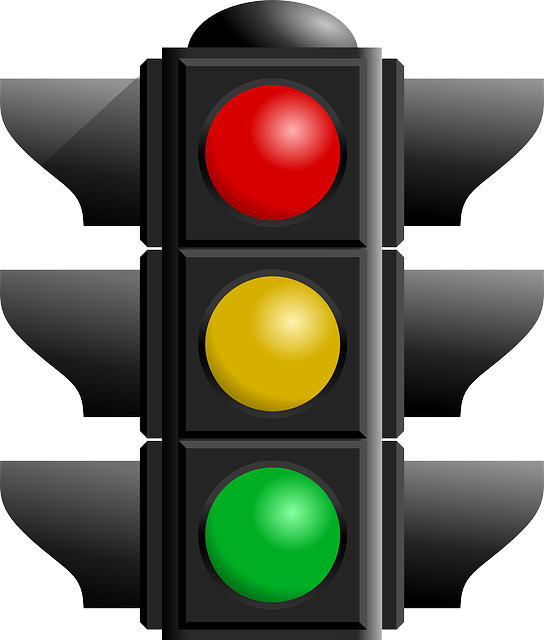 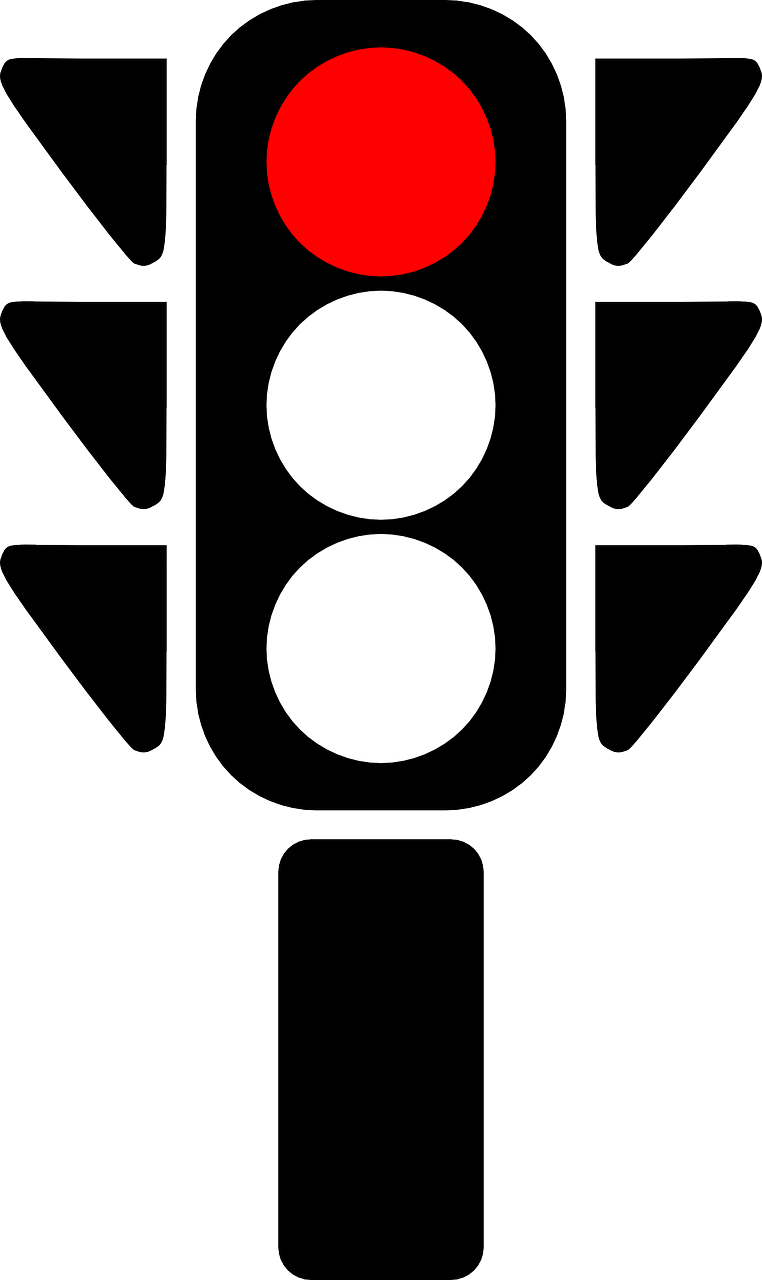 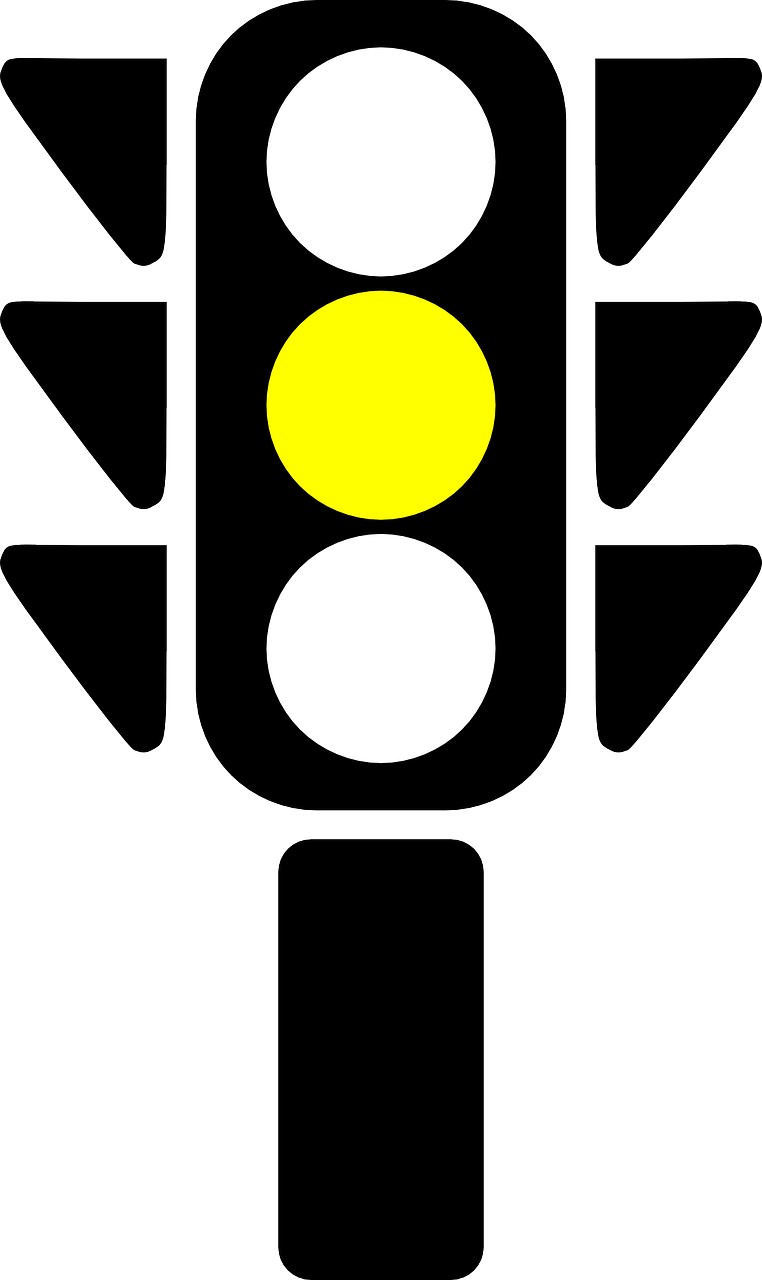 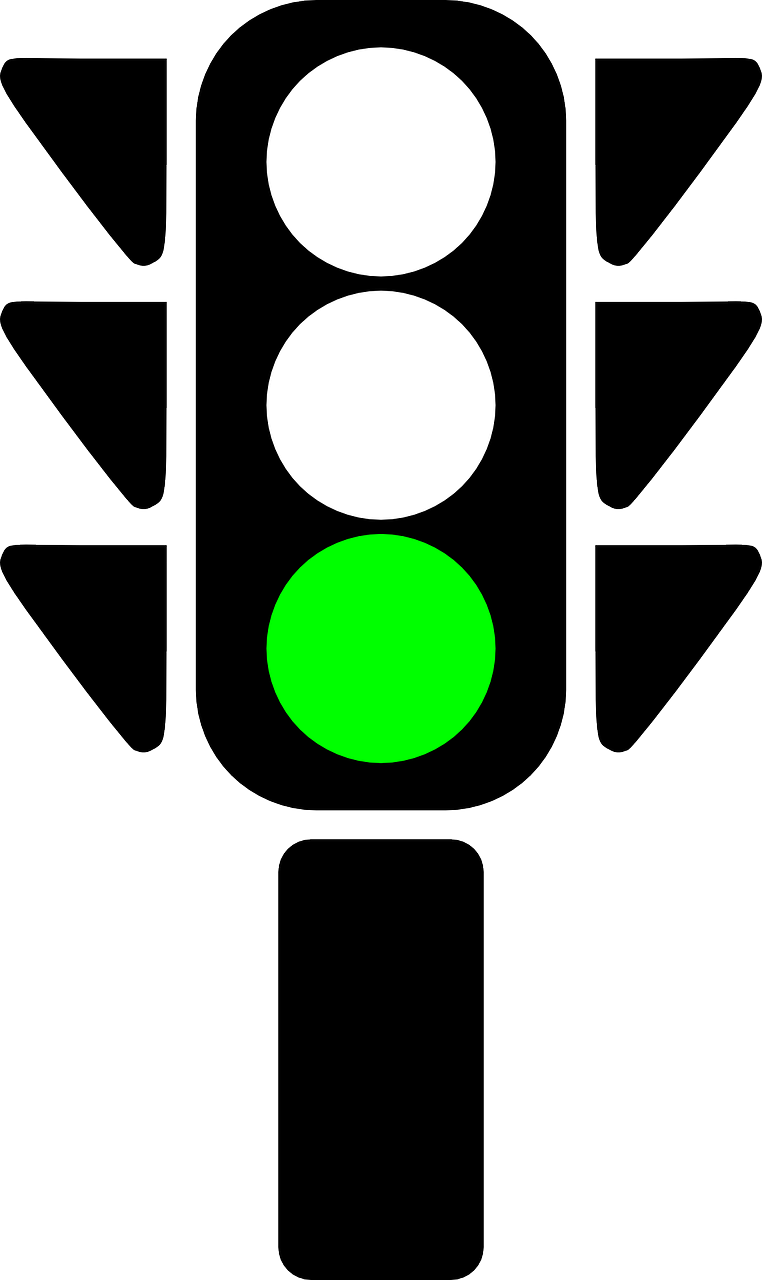 Image Credits:Clker-Free-Vector-Images.  (2012, Apr. 1).  Traffic light red black green.  Pixabay.  Retrieved Jun. 11, 2023 from https://pixabay.com/vectors/traffic-light-red-black-green-24177/ Used under a Pixabay License.  Free for commercial use.  No attribution required.Open Clipart Vectors.  (2013, Oct. 8).  Green traffic light.  Pixabay.  Retrieved Jun. 11, 2023 from https://pixabay.com/vectors/traffic-light-green-go-149580/  Used under a Pixabay License.  Free for commercial use.  No attribution required.Open Clipart Vectors.  (2013, Oct. 8).  Yellow traffic light.  Pixabay.  Retrieved Jun. 11, 2023 from https://pixabay.com/vectors/traffic-light-yellow-traffic-lights-149582/ Used under a Pixabay License.  Free for commercial use.  No attribution required.Open Clipart Vectors.  (2013, Oct. 8).  Red traffic light.  Pixabay.  Retrieved Jun. 11, 2023 from https://pixabay.com/vectors/traffic-light-red-stop-149581/ Used under a Pixabay License.  Free for commercial use.  No attribution required.